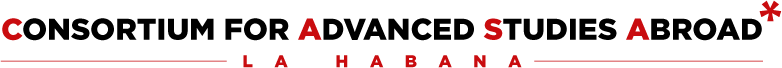 Office of International EducationConsortium for Advanced Studies Abroad in HavanaApplication Cover SheetApplication Cover Sheet2.   CASA-Havana Application form 3.   Statement of Purpose (500 words):        On a separate page, indicate your interest in studying in Havana, Cuba. Describe your proficiency level of Spanish; how comfortable do you feel following a Spanish television or radio program, actively participating in conversation with native speakers; do you speak with near-native fluency? Please discuss college-level courses you’ve taken that have prepared you for a semester studying in Havana and describe any experiences you have had living or traveling in Latin America.4.   Statement from Spanish faculty confirming that your level of Spanish is at the B2 level or better. This can be emailed directly to Nicole Garcia, Assistant Director, Office of International Education, at ngarcia@fas.harvard.edu.5.   Copy of Harvard student record6.   Color copy of your passport Submit all items to the OIE, 1414 Massachusetts Avenue, 3rd Floor, by March 1 for Fall and October 1 for Spring. 
Applicant SignatureI certify that the information disclosed in this application is true to the best of my knowledge. (Your signature indicates that you authorize the Office of International Education to share with the CASA Havana program director any information that may be relevant to your participation on this program)._______________________________________		___________________
Signature							DateOffice of International EducationConsortium for Advanced Studies Abroad in HavanaApplicationDeadlines: March 1 for Fall; October 1 for Spring Please submit this cover sheet with all supplementary materials to the OIE at 1414 Massachusetts Avenue, 3rd floor.Personal Information	Personal Information	Personal Information	Personal Information	Student Name:Student Name:HUID:HUID:Citizenship:Citizenship:Country of birth: Country of birth: Harvard Email:Harvard Email:Class year:Class year:Permanent Address:Permanent Address:Permanent Address:Permanent Address: Campus Address: Campus Address: Campus Address: Campus Address:Phone: Date of Birth: Date of Birth: Date of Birth:Passport Number:Country/Agency of Issue:Passport Date of Issue:Passport Date of Expiration: Passport Date of Issue:Passport Date of Expiration: Passport Date of Issue:Passport Date of Expiration: Academic InformationAcademic InformationAcademic InformationAcademic Information Concentration: 
 Concentration: 
 Concentration: 
GPA (note: minimum requirement 3.0): Joint Concentration:
 Joint Concentration:
 Joint Concentration:
Secondary Field:Spanish courses taken at Harvard:Spanish courses taken at Harvard:Spanish courses taken at Harvard:Spanish courses taken at Harvard:Coursework that has prepared you for study in Havana:Coursework that has prepared you for study in Havana:Coursework that has prepared you for study in Havana:Coursework that has prepared you for study in Havana: